To: Members of the Environment and Sustainability Community Advisory Committee (ESCAC)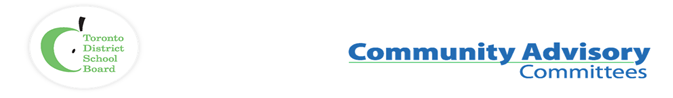 Committee Name: ESCACDate: May 4, 2021Time: 6:30 p.m. MeetingLocation: ZoomCommittee Co-Chairs: Sheila Cary-Meagher and Trustee Manna WongAGENDAFrom: Richard Christie, Senior Manager, Sustainability ItemFacilitator/PresenterTimeline1.Land AcknowledgementCo-Chairs2 minutes2.Welcome/IntroductionsCo-Chairs10 minutes 3.Approval of April 6 minutesCo-Chairs1 minute4.Input on 2021/22 environmental prioritiesPresentation: 2020/21 highlightsBreakout session: brainstorming/ prioritizing Sharing feedbackRichard Christie60 minutes4.Solar sign feedback – scheduling meetingRichard Christie2 minutes5. ESCAC Annual Report Kristen Evers5 minutes6.ESCAC end of year surveyKristen Evers5 minutes7.Member updates/AnnouncementsTBD5 minutes9AdjournmentCo-Chairs